                                  Месна вредност цифре     /ПВ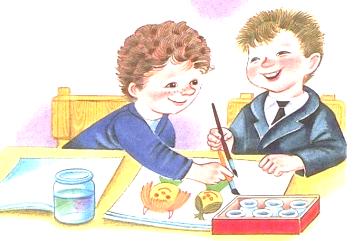 1.Запиши следеће бројеве који имају:1с  0 д  0ј =____________________________ 5с  5д  0ј=_____________________________ 5с  6д  7ј=_____________________________ 2. Запиши следеће бројеве који имају:1х  0с   0д  0ј=___________________________ 2х  5с  0д  0ј=___________________________ 5х  5с  5д  0ј=___________________________ 5х  4с  3д  2ј=___________________________ 2. Запиши следеће бројеве који имају:1дх  5х  0с   0д  0ј=___________________________ 1дх  1х  5с    0д  0ј=___________________________ 2дх  2х  5с  5д  0ј=___________________________ 3дх  3х  4с  3д  2ј=___________________________ 2. Запиши следеће бројеве:2 сх  1дх  5х  1с    1д  1ј=___________________________ 2 сх  1дх  5х  5с   0д  0ј=___________________________ 2.Запиши број:       250_______ С_______Д_________Ј     2 500_______ Х ______ С_______Д_________Ј  25 000_______ДХ ______ Х ______ С______Д_________Ј250 000______ СХ _______ДХ ______ Х ______С_______Д_________Ј